КАРТОТЕКАЗДОРОВЬЕ СБЕРЕГАЮЩИХ ИГР И УПРАЖНЕНИЙ                                                          ЗРЕНИЕПосади бабочек на цветы (фетр)Цель: Развитие цветовосприятия,контрастной чувствительности,бинокулярного зрения, поисковой и фиксирующей способности. Тренировка пинцетного захвата. Повышение зрительного внимания. Ориентировка в микроплоскости.Ход: Предложить рассмотреть цветочную поляну, назвать, какого цвета цветы (цвета спектра), подобрать бабочек соответствующего цвета и посадить в середину цветов.Как вариант, можно заранее разместить бабочек (неправильно), предложить детям исправить ошибки.Лабиринты (пальчики шагают)Цель: Развивать зрительное внимание, ориентировку  в микроплоскости по цвету, ручную умелость.Ход: Предложить несколько вариантов упражнения (прошагать пальчиками по цветным камушкам, проскакать по кочкам на болоте на одной ножке, добыть изумруд из пасти дракона и т.д.)Перевернутая картинкаЦель: Повышение  зрительного внимания , фиксации взора, узнавание изображений ( предметные картинки, силуэты, контуры, буквы, цифры, геометрические фигуры)  в разном пространственном положении. Использовать прозрачный мольберт, пленку, перфокарты, доски  с фиксирующей резинкой, светопесочный стол, подносы с кофе, солью.                                      МЕЛКАЯ МОТОРИКАЗахватыЦель: укреплять мелкую мускулатуру, пинцетный, щипковый  захват, координации движений, ручную умелость.  Развивать  поисковую и фиксирующую  функцию глаз, глазодвигательную способность.Ход: Предложить прикрепить прищепки (повесить бельё,  лучики к солнышку, колючки  ёжику и т.д.). Начинать работу  с прищепок большого  размера, постепенно уменьшая (переходя  от  щипкового к  пинцетному  захвату). Аналогично использовать  мелкие детали разного цвета прибора «Пертра»,  начиная  с более крупных (вставлять в пазы, нанизывать друг на  друга-варианты могут быть разными).ВыкладываниеЦель: Развивать  восприятие  контурного изображения. Учить  с помощью мелких предметов  (камушки, пуговицы, семена, фасоль, косточки разной величины, цвета, формы)  выкладывать  по контуру или заполнять  его. Развивать  мелкую моторику, координацию  руки.Ход: Предложить детям  узнать  по контуру предмет,  сначала одной рукой (рабочей),  затем другой  запомнить его. Более усложненный вариант-выкладывание обеими руками  одновременно (в одном направлении, разных, одна рука выкладывает контур, другая заполняет внутри контура – гимнастика мозга).  Со старшими  дошкольниками   можно выложить цифры, буквы, слоги, слова.Укрась бабочку (фетр)Цель: Научить застегивать и расстегивать  пуговицы  разной величины. Упражнять  в сочетании контрастных  цветов. Укреплять  мелкую моторику, повышать ручную умелость.Ход: Предложить пристегнуть  к крыльям бабочки узоры, соотносить  по цвету  с фоном, величине пуговиц.ДЫХАНИЕГоркаЦель:  Учить    правильно вдыхать носом воздух,  задерживать  на несколько секунд  и плавно вдыхать. Способствовать   расслаблению и снятию тревожности, обогащению  крови кислородом.Ход:  Представить, что  ребёнок  -это горка. Вдыхая носом, он взбирается на неё,  задержав дыхание, смотрит,  что вокруг, плавно и долго выдыхая, он съезжает  с горки. Повторить  несколько раз, постепенно увеличивая паузу.Балансировочная доскаЦель:  Развивать направленное дыхание, прослеживающую функцию взора.Ход:  Предложить подуть на шарик (может быть разного цвета или сразу несколько  в зависимости  от цели), направить   в задуманном направлении (по внешней дорожки, переходом на другие дорожки,  в центр). Варианты могут быть разными. Использовать   упражнения  в игровом комплекте «Пертра», многофункциональном столе, выкладывая желобки, дорожки  с помощью   «Лего».Рисование воздухом (нетрадиционная  технология)Цель: Знакомить с  необычной техникой рисования с помощью выдувания краски. Повышать интерес  к деятельности. Развивать  направленное дыхание, воображение, творчество.Ход:  Перед выполнением  задания  провести дыхательную гимнастику.  При рисовании цветов, деревьев, травы, солнышка предложить  выдуть  краску  в разных направлениях  в зависимости от цели ( дуть  снизу –вверх, с вверху, с помощью трубочки и т.д.). Учить детей  выдувать  ритмично,  не спеша,  с перерывами.ПСИХОКОРРЕКЦИЯРисование   в воздухе (рукой, кисточкой, палочкой)Цель:  Развивать  прослеживающую функцию глаза, воображение, фантазию, домысливание. Снимать общее напряжение.Ход: Предложить  детям проследить за рукой взрослого,  рисующего  в воздухе разные изображения (линии, геометрические  фигуры, цифры, буквы),  догадаться, что это. Затем  роль ведущего передать каждому ребёнку по очереди.Рисование на прозрачном мольберте (оконном стекле, зеркале)Цель: Знакомить  с  необычной технологией,  дающей  широкие возможности для полета  фантазии, творчества, проявления   настроения. Обогащать  визуальные впечатления, снимать тревожность, раскрепощать.Ход: На предложенной основе  дать возможность детям  выразить своё настроение, выбрать  свой сюжет, цвет краски. Работая небольшими подгруппами, дети учатся находить своё место  в коллективной работе, не мешать друг другу, помогать, действовать по подражанию, соотносить  свой вклад  в общую работу с  поставленной целью. Ребёнок может при работе занять любое удобное для него положение. Каляки – маляки  (рисование на плёнке)Цель: Способствовать психоэмоциональному расслаблению, снятию тревожности, гиперактивности, агрессивности. Развивать воображение, зрительные  впечатления, координацию движений.Оборудование: Пищевая плёнка, различные каркасы для обтягивания плёнкой, краска, поролон, кисточки, нарукавники, фартуки, сафетки.Ход: На любом покрытии пленкой  предложить изобразить всё, что детям  захочется.  Могут рисовать  в любом пространственном положении (стоя, сидя, лёжа). Варианты могут быть разными:-одни рисует, другие узнают, что это, додумывают;-рисуют все вместе, затем обсуждают, что получилось;-рисуют друг за другом (один начинает, другой дорисовывает  и т.д.)Фотоматериал «Каляки – маляки» (рисование на пленке)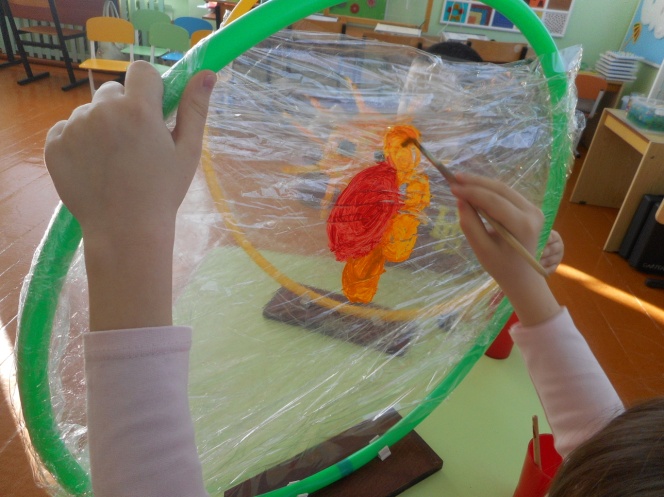 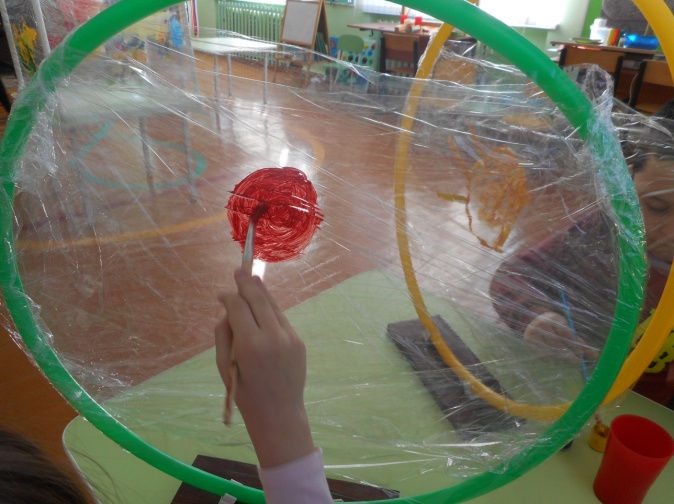 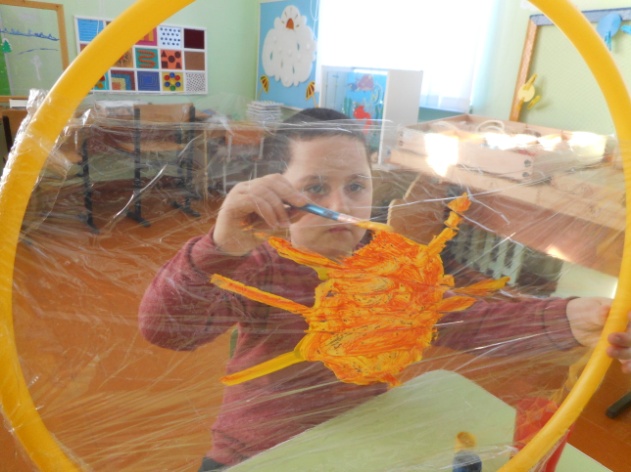 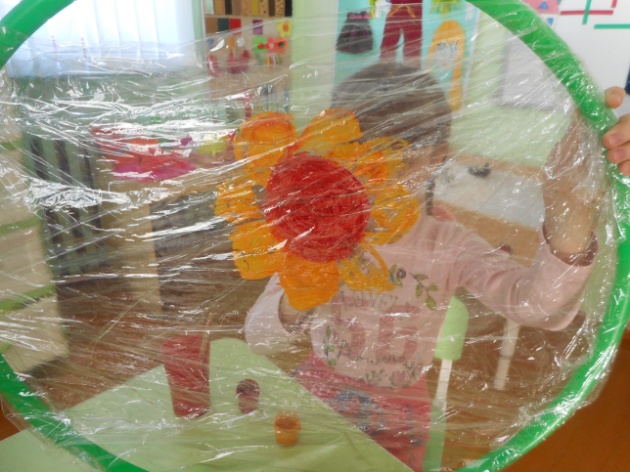 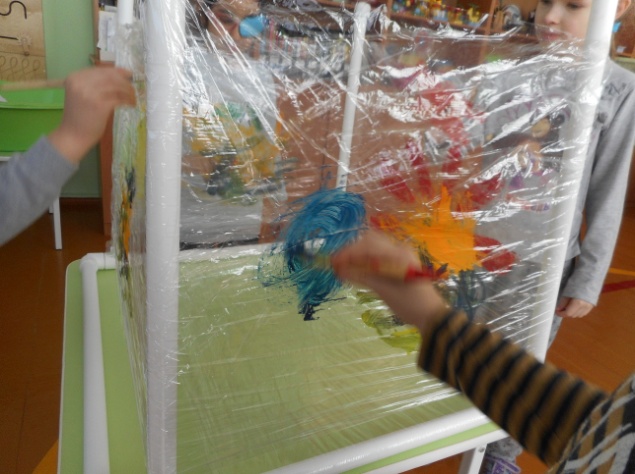 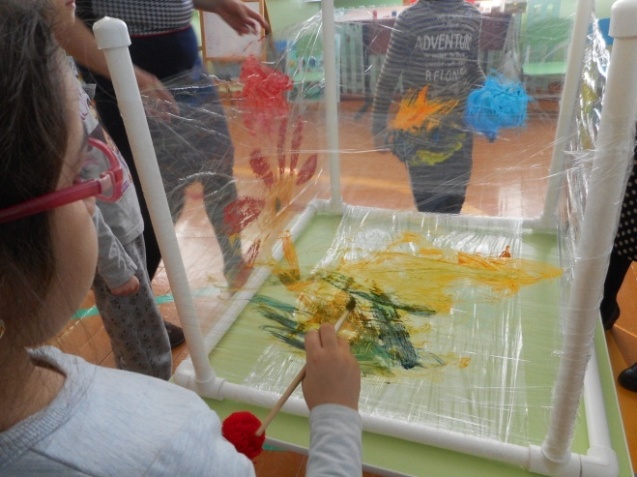 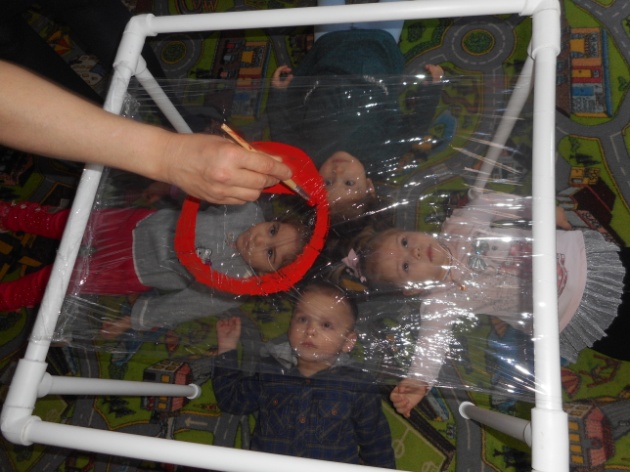 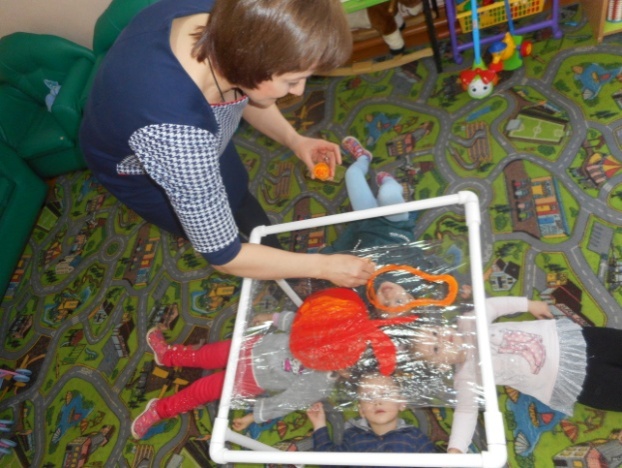 